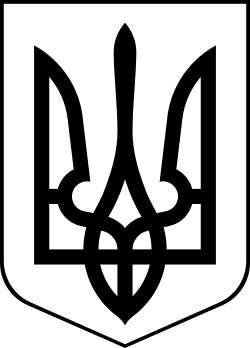 УкраїнаМЕНСЬКА МІСЬКА РАДАМенського району Чернігівської області(сорокова сесія сьомого скликання)РІШЕННЯ3 липня 2020 року 	№ 171Про внесення змін до «Плану соціально – економічного розвитку Менської міської об’єднаної територіальної громади на 2019 – 2020 роки» Розглянувши депутатське звернення депутата Менської міської ради Л.В.Леонтієвої щодо необхідності відродження озера Бистриця в смт. Макошине та керуючись ст. 26 Закону України “Про місцеве самоврядування в Україні” Менська міська радаВ И Р І Ш И Л А:1. Внести слідуючі зміни до Додатків 1, 2 Плану соціально – економічного розвитку Менської міської об’єднаної територіальної громади на 2019–2020 роки:Підрозділ 3.1.3. «Впорядкування мереж водопостачання та водовідведення, очистки води» в частині пріоритетних напрямків діяльності на 2019 – 2020 роки доповнити пунктом наступного змісту:«Санація та поглиблення озера Бистриця в смт. Макошине, Менської міської об’єднаної територіальної громади Чернігівської області з виготовленням проектно-кошторисної документації» - 1450 тис. грн.2. Контроль за виконанням рішення покласти на начальника відділу економічного розвитку та інвестицій Скорохода С.В.Міський голова	Г.А. Примаков